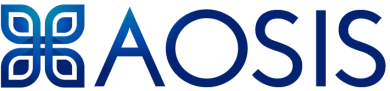 CHANGE OF AUTHORSHIP FORM08 FEBRUARY 2022This form needs to be completed and signed by ALL authors of the article. Read our submission procedure for corrections and publishing policies found on the designated journal platform. Submit the completed form on the journal website during the manuscript submission process (Step 4), or as directed by the Publication Office.1. MANUSCRIPT1. MANUSCRIPT1. MANUSCRIPT1. MANUSCRIPT1. MANUSCRIPT1. MANUSCRIPT1. MANUSCRIPT1. MANUSCRIPT1.1 Submitter1.1 Submitter1.1 Submitter1.1 Submitter1.1 SubmitterCOMPULSORY SUBSECTIONCOMPULSORY SUBSECTIONCOMPULSORY SUBSECTIONFull Name and SurnameFull Name and SurnameFull Name and SurnameFull Name and SurnameSubmitter Full Name and SurnameSubmitter Full Name and SurnameSubmitter Full Name and SurnameSubmitter Full Name and Surname1.2 Overview1.2 Overview1.2 Overview1.2 Overview1.2 OverviewCOMPULSORY SUBSECTIONCOMPULSORY SUBSECTIONCOMPULSORY SUBSECTIONFull Title of ManuscriptFull Title of ManuscriptFull Title of ManuscriptFull Title of ManuscriptTitle of ManuscriptTitle of ManuscriptTitle of ManuscriptTitle of ManuscriptNumber of AuthorsNumber of AuthorsNumber of AuthorsNumber of AuthorsNumber of AuthorsNumber of AuthorsNumber of AuthorsNumber of Authors2. CORRECTION REQUESTPlease pick the single most relevant topic.2. CORRECTION REQUESTPlease pick the single most relevant topic.2. CORRECTION REQUESTPlease pick the single most relevant topic.2. CORRECTION REQUESTPlease pick the single most relevant topic.2. CORRECTION REQUESTPlease pick the single most relevant topic.2. CORRECTION REQUESTPlease pick the single most relevant topic.2. CORRECTION REQUESTPlease pick the single most relevant topic.2. CORRECTION REQUESTPlease pick the single most relevant topic.Not applicableNot applicableYesYesTopicCOMPULSORY SUBSECTIONCOMPULSORY SUBSECTIONCOMPULSORY SUBSECTION  Complete 3, 4 and 5  Complete 3, 4 and 5New author(s) have been added. The Authors’ Contribution Statement needs to be updated. Complete our Corrections Form.New author(s) have been added. The Authors’ Contribution Statement needs to be updated. Complete our Corrections Form.New author(s) have been added. The Authors’ Contribution Statement needs to be updated. Complete our Corrections Form.New author(s) have been added. The Authors’ Contribution Statement needs to be updated. Complete our Corrections Form.   Complete 3, 4 and 5   Complete 3, 4 and 5There is a change in the order of authorship.There is a change in the order of authorship.There is a change in the order of authorship.There is a change in the order of authorship.   Complete 3, 4 and 5   Complete 3, 4 and 5An author wishes to remove his/her name. An author’s name may only be removed at his/her own request, and a letter signed by the author should accompany this form.  The Authors’ Contribution Statement needs to be updated. Complete our Corrections Form.An author wishes to remove his/her name. An author’s name may only be removed at his/her own request, and a letter signed by the author should accompany this form.  The Authors’ Contribution Statement needs to be updated. Complete our Corrections Form.An author wishes to remove his/her name. An author’s name may only be removed at his/her own request, and a letter signed by the author should accompany this form.  The Authors’ Contribution Statement needs to be updated. Complete our Corrections Form.An author wishes to remove his/her name. An author’s name may only be removed at his/her own request, and a letter signed by the author should accompany this form.  The Authors’ Contribution Statement needs to be updated. Complete our Corrections Form.   Complete 3, 4 and 5   Complete 3, 4 and 5An author wishes to change affiliation BEFORE the publication of the article.An author wishes to change affiliation BEFORE the publication of the article.An author wishes to change affiliation BEFORE the publication of the article.An author wishes to change affiliation BEFORE the publication of the article.   Complete 3, 4 and 5   Complete 3, 4 and 5An author wishes to update and/or add an affiliation AFTER the publication of the article.An author wishes to update and/or add an affiliation AFTER the publication of the article.An author wishes to update and/or add an affiliation AFTER the publication of the article.An author wishes to update and/or add an affiliation AFTER the publication of the article.3. FORMER AUTHORSHIP AND AFFILIATION3. FORMER AUTHORSHIP AND AFFILIATION3. FORMER AUTHORSHIP AND AFFILIATION3. FORMER AUTHORSHIP AND AFFILIATION3. FORMER AUTHORSHIP AND AFFILIATION3. FORMER AUTHORSHIP AND AFFILIATIONCOMPULSORY SUBSECTIONCOMPULSORY SUBSECTIONPlease list ALL AUTHORS in the same order as the original submission.Please list ALL AUTHORS in the same order as the original submission.Please list ALL AUTHORS in the same order as the original submission.Please list ALL AUTHORS in the same order as the original submission.Please list ALL AUTHORS in the same order as the original submission.Please list ALL AUTHORS in the same order as the original submission.Please list ALL AUTHORS in the same order as the original submission.Please list ALL AUTHORS in the same order as the original submission.First NameFirst NameSurnameAffiliation (Department, University, City, Country)Affiliation (Department, University, City, Country)ORCiDORCiDSignature1First NameSurnameAffiliationAffiliationORCiDORCiD2First NameSurnameAffiliationAffiliationORCiDORCiD3First NameSurnameAffiliationAffiliationORCiDORCiD4First NameSurnameAffiliationAffiliationORCiDORCiD5First NameSurnameAffiliationAffiliationORCiDORCiD6First NameSurnameAffiliationAffiliationORCiDORCiD7First NameSurnameAffiliationAffiliationORCiDORCiD8First NameSurnameAffiliationAffiliationORCiDORCiD9First NameSurnameAffiliationAffiliationORCiDORCiD10First NameSurnameAffiliationAffiliationORCiDORCiD11First NameSurnameAffiliationAffiliationORCiDORCiD12First NameSurnameAffiliationAffiliationORCiDORCiD13First NameSurnameAffiliationAffiliationORCiDORCiD14First NameSurnameAffiliationAffiliationORCiDORCiD15First NameSurnameAffiliationAffiliationORCiDORCiD16First NameSurnameAffiliationAffiliationORCiDORCiD17First NameSurnameAffiliationAffiliationORCiDORCiD18First NameSurnameAffiliationAffiliationORCiDORCiD19First NameSurnameAffiliationAffiliationORCiDORCiD20First NameSurnameAffiliationAffiliationORCiDORCiD4. NEW AUTHORSHIP AND AFFILIATION4. NEW AUTHORSHIP AND AFFILIATION4. NEW AUTHORSHIP AND AFFILIATION4. NEW AUTHORSHIP AND AFFILIATION4. NEW AUTHORSHIP AND AFFILIATIONCOMPULSORY SUBSECTIONCOMPULSORY SUBSECTIONCOMPULSORY SUBSECTIONPlease list ALL AUTHORS in the same order as they should appear on the published submission. For more than 6 authors use and extra sheet.Authorship responsibilities, I attest that:The manuscript is truthful original work without fabrication, fraud, or plagiarism.I have made important scientific contribution to the study and am thoroughly familiar with the primary data.I have read the complete manuscript and take responsibility for the content and completeness of the manuscript and understand that I share responsibility if the paper, or part of the paper, is found to be faulty or fraudulent.Please list ALL AUTHORS in the same order as they should appear on the published submission. For more than 6 authors use and extra sheet.Authorship responsibilities, I attest that:The manuscript is truthful original work without fabrication, fraud, or plagiarism.I have made important scientific contribution to the study and am thoroughly familiar with the primary data.I have read the complete manuscript and take responsibility for the content and completeness of the manuscript and understand that I share responsibility if the paper, or part of the paper, is found to be faulty or fraudulent.Please list ALL AUTHORS in the same order as they should appear on the published submission. For more than 6 authors use and extra sheet.Authorship responsibilities, I attest that:The manuscript is truthful original work without fabrication, fraud, or plagiarism.I have made important scientific contribution to the study and am thoroughly familiar with the primary data.I have read the complete manuscript and take responsibility for the content and completeness of the manuscript and understand that I share responsibility if the paper, or part of the paper, is found to be faulty or fraudulent.Please list ALL AUTHORS in the same order as they should appear on the published submission. For more than 6 authors use and extra sheet.Authorship responsibilities, I attest that:The manuscript is truthful original work without fabrication, fraud, or plagiarism.I have made important scientific contribution to the study and am thoroughly familiar with the primary data.I have read the complete manuscript and take responsibility for the content and completeness of the manuscript and understand that I share responsibility if the paper, or part of the paper, is found to be faulty or fraudulent.Please list ALL AUTHORS in the same order as they should appear on the published submission. For more than 6 authors use and extra sheet.Authorship responsibilities, I attest that:The manuscript is truthful original work without fabrication, fraud, or plagiarism.I have made important scientific contribution to the study and am thoroughly familiar with the primary data.I have read the complete manuscript and take responsibility for the content and completeness of the manuscript and understand that I share responsibility if the paper, or part of the paper, is found to be faulty or fraudulent.Please list ALL AUTHORS in the same order as they should appear on the published submission. For more than 6 authors use and extra sheet.Authorship responsibilities, I attest that:The manuscript is truthful original work without fabrication, fraud, or plagiarism.I have made important scientific contribution to the study and am thoroughly familiar with the primary data.I have read the complete manuscript and take responsibility for the content and completeness of the manuscript and understand that I share responsibility if the paper, or part of the paper, is found to be faulty or fraudulent.Please list ALL AUTHORS in the same order as they should appear on the published submission. For more than 6 authors use and extra sheet.Authorship responsibilities, I attest that:The manuscript is truthful original work without fabrication, fraud, or plagiarism.I have made important scientific contribution to the study and am thoroughly familiar with the primary data.I have read the complete manuscript and take responsibility for the content and completeness of the manuscript and understand that I share responsibility if the paper, or part of the paper, is found to be faulty or fraudulent.Please list ALL AUTHORS in the same order as they should appear on the published submission. For more than 6 authors use and extra sheet.Authorship responsibilities, I attest that:The manuscript is truthful original work without fabrication, fraud, or plagiarism.I have made important scientific contribution to the study and am thoroughly familiar with the primary data.I have read the complete manuscript and take responsibility for the content and completeness of the manuscript and understand that I share responsibility if the paper, or part of the paper, is found to be faulty or fraudulent.First NameFirst NameSurnameAffiliation (Department, University, City, Country)Affiliation (Department, University, City, Country)ORCiDORCiDSignature1First NameSurnameAffiliationAffiliationORCiDORCiD2First NameSurnameAffiliationAffiliationORCiDORCiD3First NameSurnameAffiliationAffiliationORCiDORCiD4First NameSurnameAffiliationAffiliationORCiDORCiD5First NameSurnameAffiliationAffiliationORCiDORCiD6First NameSurnameAffiliationAffiliationORCiDORCiD7First NameSurnameAffiliationAffiliationORCiDORCiD8First NameSurnameAffiliationAffiliationORCiDORCiD9First NameSurnameAffiliationAffiliationORCiDORCiD10First NameSurnameAffiliationAffiliationORCiDORCiD11First NameSurnameAffiliationAffiliationORCiDORCiD12First NameSurnameAffiliationAffiliationORCiDORCiD13First NameSurnameAffiliationAffiliationORCiDORCiD14First NameSurnameAffiliationAffiliationORCiDORCiD15First NameSurnameAffiliationAffiliationORCiDORCiD16First NameSurnameAffiliationAffiliationORCiDORCiD17First NameSurnameAffiliationAffiliationORCiDORCiD18First NameSurnameAffiliationAffiliationORCiDORCiD19First NameSurnameAffiliationAffiliationORCiDORCiD20First NameSurnameAffiliationAffiliationORCiDORCiD5. AUTHOR CONTRIBUTION5. AUTHOR CONTRIBUTION5. AUTHOR CONTRIBUTION5. AUTHOR CONTRIBUTION5. AUTHOR CONTRIBUTIONCOMPULSORY SUBSECTIONCOMPULSORY SUBSECTIONCOMPULSORY SUBSECTIONAuthors are required to provide an updated statement that specifies the nature of the contribution of every added author.Authors are required to provide an updated statement that specifies the nature of the contribution of every added author.Authors are required to provide an updated statement that specifies the nature of the contribution of every added author.Authors are required to provide an updated statement that specifies the nature of the contribution of every added author.Authors are required to provide an updated statement that specifies the nature of the contribution of every added author.Authors are required to provide an updated statement that specifies the nature of the contribution of every added author.Authors are required to provide an updated statement that specifies the nature of the contribution of every added author.Authors are required to provide an updated statement that specifies the nature of the contribution of every added author.Old statementOld statementOld statementOld statementOld statementOld statementOld statementOld statementNew statementNew statementNew and updated statementNew and updated statementNew and updated statementNew and updated statementNew and updated statementNew and updated statementTHANK YOUMany thanks for taking the time to complete this form. Your detailed responses will be very helpful in our assessment of your manuscript’s correction and will enable us to reach a decision regarding suitability for publication that much sooner. If this change affects a published manuscript, we remind you to submit this completed cover letter to AOSIS as a supplementary document at the manuscript submission point on the journal website.THANK YOUMany thanks for taking the time to complete this form. Your detailed responses will be very helpful in our assessment of your manuscript’s correction and will enable us to reach a decision regarding suitability for publication that much sooner. If this change affects a published manuscript, we remind you to submit this completed cover letter to AOSIS as a supplementary document at the manuscript submission point on the journal website.THANK YOUMany thanks for taking the time to complete this form. Your detailed responses will be very helpful in our assessment of your manuscript’s correction and will enable us to reach a decision regarding suitability for publication that much sooner. If this change affects a published manuscript, we remind you to submit this completed cover letter to AOSIS as a supplementary document at the manuscript submission point on the journal website.THANK YOUMany thanks for taking the time to complete this form. Your detailed responses will be very helpful in our assessment of your manuscript’s correction and will enable us to reach a decision regarding suitability for publication that much sooner. If this change affects a published manuscript, we remind you to submit this completed cover letter to AOSIS as a supplementary document at the manuscript submission point on the journal website.THANK YOUMany thanks for taking the time to complete this form. Your detailed responses will be very helpful in our assessment of your manuscript’s correction and will enable us to reach a decision regarding suitability for publication that much sooner. If this change affects a published manuscript, we remind you to submit this completed cover letter to AOSIS as a supplementary document at the manuscript submission point on the journal website.THANK YOUMany thanks for taking the time to complete this form. Your detailed responses will be very helpful in our assessment of your manuscript’s correction and will enable us to reach a decision regarding suitability for publication that much sooner. If this change affects a published manuscript, we remind you to submit this completed cover letter to AOSIS as a supplementary document at the manuscript submission point on the journal website.THANK YOUMany thanks for taking the time to complete this form. Your detailed responses will be very helpful in our assessment of your manuscript’s correction and will enable us to reach a decision regarding suitability for publication that much sooner. If this change affects a published manuscript, we remind you to submit this completed cover letter to AOSIS as a supplementary document at the manuscript submission point on the journal website.THANK YOUMany thanks for taking the time to complete this form. Your detailed responses will be very helpful in our assessment of your manuscript’s correction and will enable us to reach a decision regarding suitability for publication that much sooner. If this change affects a published manuscript, we remind you to submit this completed cover letter to AOSIS as a supplementary document at the manuscript submission point on the journal website.